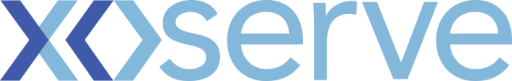 DSC Business Evaluation Report (BER)Please send completed form to: box.xoserve.portfoliooffice@xoserve.comDocument Version HistoryTemplate Version HistoryChange TitleIncrease Frequency of FSG PaymentsXoserve reference number (XRN)XRN5469Correla Project ManagerRichard HadfieldEmail addressDSC+ Change Development Manager Contact number+441212292559Target Change Management Committee dateJuly 2022Section 1: In ScopeSection 1: In ScopeThis BER requests approval of funding of this change request for an additional 1.0 FTE, at a cost of £36,900 from September 2022 to March 2023 (and £63,300 from April 2023 to April 2024, and per annum thereafter but subject to any future DSC+ schedule changes that affect the daily FTE rate card) be added to the Business Operations Invoicing Team in order to provide a faster payment service for “Failure to Supply Gas” (FSG GSoP1) payments. This BER requests approval of funding of this change request for an additional 1.0 FTE, at a cost of £36,900 from September 2022 to March 2023 (and £63,300 from April 2023 to April 2024, and per annum thereafter but subject to any future DSC+ schedule changes that affect the daily FTE rate card) be added to the Business Operations Invoicing Team in order to provide a faster payment service for “Failure to Supply Gas” (FSG GSoP1) payments. Section 2: Out of ScopeSection 2: Out of ScopeThis change will be delivered by the addition of FTE resource to the Business Operations Invoicing Team. System changes are not required and are therefore out of scope. Process/System changes for Distribution Network Operators (DNOs), Shippers and Suppliers are not required and are out of scope. This change will be delivered by the addition of FTE resource to the Business Operations Invoicing Team. System changes are not required and are therefore out of scope. Process/System changes for Distribution Network Operators (DNOs), Shippers and Suppliers are not required and are out of scope. Section 3: Funding required to deliver the changeSection 3: Funding required to deliver the changeBER CostsKey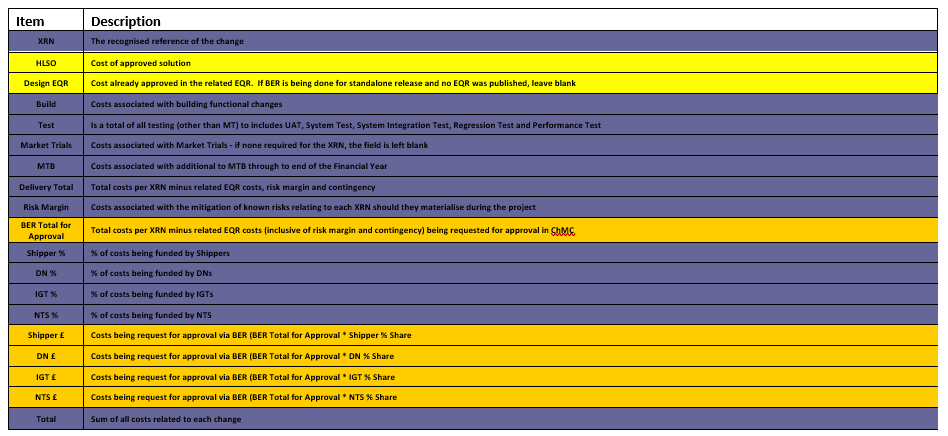 BER CostsKeySection 4: Estimated impact of the service change on service chargesSection 4: Estimated impact of the service change on service chargesSection 5: Project plan for delivery of the changeSection 5: Project plan for delivery of the changeJuly 2022 approval of BERAugust 2022 recruitment and trainingSeptember 2022 start of new service (subject to successful recruitment and training)July 2022 approval of BERAugust 2022 recruitment and trainingSeptember 2022 start of new service (subject to successful recruitment and training)Section 6: Additional information relevant to the proposed service changeSection 6: Additional information relevant to the proposed service changeRisk MarginRisk MarginVersionStatusDateAuthor(s)Summary of Changes1.0For Review01.07.22Rajiv PatelFinalise Review Version BERVersionStatusDateAuthor(s)Summary of Changes2.0Approved17/07/18Rebecca PerkinsTemplate approved at ChMC on 11th July3.023/06/2021James RigbyTable added to section 1More detailed table in section 3More detailed table in section 4Inserted a project plan example in section 5Table added in section 6